АВТОНОМНАЯ НЕКОММЕРЧЕСКАЯ ОРГАНИЗАЦИЯДОПОЛНИТЕЛЬНОГО ПРОФЕССИОНАЛЬНОГО ОБРАЗОВАНИЯ«ЦЕНТРАЛЬНЫЙ МНОГОПРОФИЛЬНЫЙ ИНСТИТУТ»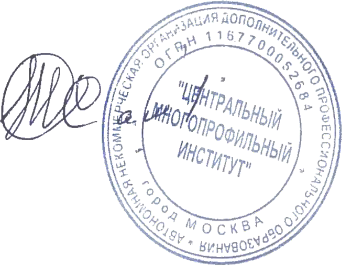 «УТВЕРЖДАЮ»Ректор А.Х.Тамбиев«02» октября 2020 г.Программа повышения квалификации по специальности:«Бактериология»«Клиническая лабораторная диагностика (Лабораторная микология)»наименование программыМосква, 2020 г.Цель реализации программыЦель дополнительной профессиональной программы повышения квалификации врачей по теме «Клиническая лабораторная диагностика (Лабораторная микология)», специальность «Бактериология»: совершенствование и повышение профессионального уровня в рамках имеющейся квалификации, получение систематизированных теоретических знаний, умений, необходимых в профессиональной деятельности.Планируемые результатыобученияВ результате освоения программы слушатель должен приобрести следующие знания и умения, необходимые для качественного выполнения видов профессиональной деятельности.Слушатель должен знать:-основы организации бактериологической службы;-основные инструктивно-методические документы, регламентирующие работу бактериологических лабораторий от забора материала, выделения и идентификации бактериальных культур до обеззараживания отработанного материала;-классификацию, морфологию и физиологию микроорганизмов и их идентификацию;- роль и свойства микроорганизмов;-вопросы частной микробиологии по разделу «микология»-методы микробиологической диагностики;-применение основных антибактериальных, противовирусных и биологических препаратов.Слушатель должен уметь:-определить характер и объем материала, подлежащего исследованию, методыего взятия и сроки отбора проб;-организовать взятие и доставку материала в лабораторию;-определить условия и способ транспортировки и хранения материала до исследования;- микроскопическое исследование нативного биоматериала на грибы; - определить целесообразность того или иного метода или способа посева;- определить оптимальный выбор питательных сред для первичного посева, а принеобходимости  для обогащения;- выделить чистые культуры;- определить качественные и количественные характеристики выросших культури их клиническое значение;- выбрать необходимые тесты для определения их таксономического положения;- определить чувствительность выделенных культур к антимикробнымпрепаратам;- поставить тесты на наличие антигенов и антител к ним в клиническомматериале;- получить сыворотку крови обследуемого;- использовать коммерческие тест-системы и приборы для детекции иидентификации культур;- дать обоснованный ответ по завершении исследования материала поустановленной форме и передать его в клинику;- обеспечить обеззараживание инфекционного материала;Содержание программы3.1. Учебный планпрограммы повышенияквалификации«Клиническая лабораторная диагностика (Лабораторная микология)»Категория слушателей: врачи бактериологи; врачи, имеющие высшее профессиональноеобразование по одной из специальностей: «Лечебное дело», «Педиатрия», «Медико-профилактическое дело».Срок обучения: 36 часов.Форма обучения: заочная, с применением электронного обучения, дистанционных образовательных технологий.3.2. Учебно-тематический план лекцийпрограммы повышения квалификации«Клиническая лабораторная диагностика (Лабораторная микология)»3.3. Содержание материала программыТема № 1: Современные проблемы медицинской микологии. Современные проблемы медицинской микологии. Методы лабораторной диагностики инвазивных и поверхностных микозов.Тема № 2: Возбудители кандидоза.Дрожжи рода Candida. Биологические особенности. Условно патогенные виды рода Candida. Факторы агрессии и патогенности Candida spp. Методы видовой идентификации дрожжей. Тест-системы для Тема № 3: Эпидемиология кандидоза.Факторы риска развития поверхностного и инвазивного кандидоза. Внутрибольничный кандидоз. Источники заражения, пути передачи Candida spp. в отделениях реанимации и интенсивной терапии.Тема № 4: Методы лабораторной диагностики кандидоза.Диагностика кандидемии и острого диссеминированного кандидоза. Диагностика гепатолиенального кандидоза. Диагностика инвазивного кандидоза другой локализации. Диагностика кандидоза слизистых оболочек, кожи и ее придатков. Тема № 5: Возбудители криптококкоза.Грибы рода Cryptococcus. Морфологические и биологические особенности. Эпидемиология криптококкоза.Тема № 6: Методы лабораторной диагностики криптококкоза Клинические формы криптококкоза. Культуральные и некультуральные методы диагностики криптококкоза.Тема № 7: Лабораторная диагностика аспергиллезаГрибы рода Aspergillus. Морфологические и биологические особенности. Культуральные и некультуральные методы диагностики аспергиллеза.Тема № 8: Лабораторная диагностика мукормикозаМорфологические и биологические особенности мукоромицетов. Традиционные и новейшие методы диагностики мукоромикоза.Тема № 9: Основные возбудители микозов кожи и ее придатков.Морфологические и биологические особенности Trichophyton spp., Microsporum spp., Epidermophyton floccosum. Морфология дерматомицетов в коже, ногте, волосе.Тема № 10: Лабораторная диагностика микозов кожи и ее придатковПринципы лабораторной диагностики микозов кожи и ее придатков, обусловленных дерматомицетами. Критерии диагностики микозов кожи и ее придатков, обусловленных недерматомицетами.Материально-технические условия реализации программы:Обучение проводится с применением системы дистанционного обучения, которая предоставляет неограниченный доступ к электронной информационно-образовательной среде, электронной библиотеке образовательного учреждения из любой точки, в которой имеется доступ к информационно-телекоммуникационной сети "Интернет".Электронная информационно-образовательная среда обеспечивает:доступ к учебным программам, модулям, изданиям электронных библиотечных систем и электронным образовательнымресурсам;фиксацию хода образовательного процесса, результатов промежуточной аттестации и результатов освоения дополнительной профессиональнойпрограммы;проведение всех видов занятий, процедур оценки результатов обучения, реализация которых предусмотрена с применением электронного обучения, дистанционных образовательныхтехнологий;формирование электронного портфолио обучающегося, в том числе сохранениеработ обучающегося, рецензий и оценок на эти работы со стороны любых участников образовательногопроцесса;взаимодействие между участниками образовательного процесса, посредством сети "Интернет".идентификация личности при подтверждении результатов обучения осуществляетсяс помощью программы дистанционного образования института, которая предусматривает регистрацию обучающегося, а так же персонифицированный учет данных об итоговойаттестации;Учебно-методическое обеспечение программыОрганизационная модель справочника возбудителей инфекций для формирования обучающих модулей с использованием информационно-симуляционных технологий: учебно-методическое пособие/ О.Г. Хурцилава, Н.В. Васильева, Е.А. Оришак [и др.]; под ред. д-ра мед. наук, проф. О.Г. Хурцилава. – СПб.: Изд-во СЗГМУ им. И.И. Мечникова, 2015 – 216 с.2. Учебное пособие «Лабораторная диагностика кандидоза» / Н.В. Васильева, О.Д.Васильев, О.Н.Пинегина и др. – СПб.: СЗГМУ им. И.И. Мечникова, 2016 – 48 с.Мельцер А.В., Васильева Н.В., Седелкин М.Ю., Серков Н.С., Пунченко О.Е., Данлова О.П., Богданова Т.В. Обучение и тестирование с использованием дистанционного модуля по микробиологии: учебно-методическое пособие / Под ред. А.В. Мельцера. – СПб.: Изд-во СЗГМУ им. И.И. Мечникова, 2015 – 40 с.Елинов Н.П., Васильева Н.В., Рауш Е.Р., Доршакова Е.В. Рациональная научно-практическая терминология патогенных и условно-патогенных грибов и вызываемых ими заболеваний (учебное пособие). - СПб: Издательство СЗГМУ им. И.И. Мечникова, 2014 – 72Оценка качества освоенияпрограммыОценка качества освоения дополнительной профессиональной программы повышения квалификации слушателями включает промежуточную аттестацию в форме самостоятельной работы, тестов. Освоение программы завершается итоговой аттестацией по дополнительной профессиональной программе повышения квалификации посредством проведения экзамена и выявляет теоретическую подготовку слушателя в соответствии с целями и содержанием программы.Лица, успешно освоившие дополнительную профессиональную программу повышения квалификации, получают удостоверение о повышении квалификации.Лицам, не прошедшим итоговую аттестацию или получившим на итоговой аттестации неудовлетворительные результаты, а также лицам, освоившим часть дополнительной профессиональной программы и (или) отчисленным из АНО ДПО «ЦМИ», выдается справка об обучении или  периоде обучения.Итоговая аттестацияПо итогам освоения образовательной программы проводится итоговая аттестация в форме итогового тестирования.Оценочные материалы Примерные тестовые вопросы для итогового тестирования1. Вид рода Candida, образующий ростковые трубки при культивировании в сыворотке крови: C. KruseiC. famata C. glabrata C. albicans C. Parapsilisis2. Основная питательная среда для выделения из биоматериалов медицински значимых грибов:Среда Сабуро Хромогенная среда Кровяной агар Агар Чапека-Докса Мясопептонный агар3. При микроскопировании культуры Candida sp. можно выявить:широкий несептированный мицелий дрожжевые почкующиеся клетки, псевдомицелий, мицелий дрожжевые почкующиеся клетки с широкой капсулой узкий, регулярно септированный, хорошо развитый мицелий артроконидии4. Критерием лабораторной диагностики инвазивного кандидоза является обнаружение Candida spp. в биоматериале:Кровь Моча Промывные воды бронхов Тампон из полости рта 12 Соскоб кожных чешуек5. Природной устойчивостью к флуконазолу обладает: Candida krusei Candida famata Candida lipolytica Candida albicans Candida parapsilisis6. Тест-системы “Auxacolor®2”, “api 32 C AUX” используются для:определения загрязненности воздуха идентификации дрожжей по биохимическим свойствам определения спектра действия антимикотиков для культивирования филаментирующих грибов определения антител в сыворотке крови идентификации нитчатых грибов7. Наиболее часто выявляемый возбудитель кандидоза в мире:Candida albicans Candida glabrata Candida kefyr Candida krusei Candida tropicalis8. Компонент воспаления, преобладающий при кандидозном эзофагите:геморрагический катаральный некротический фибринозный эрозивный9. Вид Candida spp., способный к образованию колоний кремового – белого цвета, сухой консистенции на среде Сабуро: Candida albicans Candida glabrata Candida krusei Candida parapsilosis10. Микроскопия с тушью в качестве монтирующей жидкости используется для обнаружения: в крови и костном мозге Histoplasma capsulatum; во влагалищном мазке Candida albicans;  в цереброспинальной жидкости Cryptococcus neoformans;в соскобе из ногтевой пластины Trichophyton rubrum; в мокроте Aspergillus fumigatus.11. Возбудитель инвазивного аспергиллеза, способный к росту при 50 °С: Aspergillus lentulus Aspergillus udagawae Aspergillus fumigatusAspergillus fumisynnematus12. Вид Aspergillus spp., способный к образованию темно-красного диффундирующего пигмента на среде Чапека: Aspergillus flavus Aspergillus tamarii Aspergillus ustus Aspergillus sydowii13. Высокий риск заболевания, связанного с дрожжевой инфекцией, имеют следующие группы лиц:новорожденные пульмонологические больные пациенты ОРИТ персонал лаборатории пациенты на стационарном лечении14. Период жизни человека, наиболее ранимый по возможности возникновения и развития кандидоза:пренатальный новорожденности ранний детский юности старости (сенильный)15. При исследовании препаратов, окрашенных калькофлюором белым с синим Эванса, свечение: дают части гриба, содержащие хитин  дают структуры, состоящие из полисахаридов  не наблюдается  голубое или зеленое 16. Признаки вида Candida albicans: дрожжевые почкующиеся клеткина рисовом агаре образуют терминальные хламидоспоры колонии на среде Сабуро розового цвета колонии на среде Сабуро терракотово – коричневого цвета17. Полисахаридные антигены, которые определяют в биологических жидкостях при диагностике аспергиллеза: Галактоманнан Галактоксиломаннан Глюкуроноксиломаннан β-D-глюкан18. Признаки вида Aspergillus terreus: Конидиальная головка с двумя рядами стеригм Конидиальная головка радиального типа Конидиальная головка колончатого типа Колонии на среде Сабуро у классических штаммов терракотово – коричневыеСоставитель программы:№Наименование разделовВсего, час.В том числеВ том числеВ том числе№Наименование разделовВсего, час.ЛекцииСтажировкаФормаконтроля1.Современные проблемы медицинской микологии. 22--2.Лабораторная диагностика кандидоза88--3.Лабораторная диагностика криптококкоза88--4.Лабораторная диагностика аспергиллеза и мукормикоза885.Лабораторная диагностика дерматомикозов88     6.Итоговая аттестация2-тестовыйконтрольИТОГОИТОГО3634-2№ п/п Наименование разделов и тем     Всего, час.                           В том числе                           В том числе№ п/п Наименование разделов и тем     Всего, час.       ЛекцииПрактические и лабораторные занятия123451.Современные проблемы медицинской микологии. 22-2.Лабораторная диагностика кандидоза88-2.1Возбудители кандидоза22-2.2Эпидемиология кандидоза22-2.3Методы лабораторной диагностики кандидоза443.Лабораторная диагностика криптококкоза88-3.1Возбудители криптококкоза44-3.2Методы лабораторной диагностики криптококкоза44-4Лабораторная диагностика аспергиллеза и мукормикоза884.1Лабораторная диагностика аспергиллеза444.2Лабораторная диагностика мукормикоза445Лабораторная диагностика дерматомикозов885.1Основные возбудители микозов кожи и ее придатков.445.2Лабораторная диагностика микозов кожи и ее придатков446.Итоговая аттестация22ИТОГОИТОГО36342